Beobachtungsbogen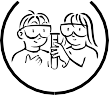 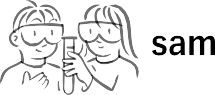 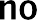 Bewertung:  = geht meistens	     = geht gelegentlich	  = geht seltenName:Bringt bei Unterrichtsgesprächen 
eigene Beiträge einÄussert Vermutungen zum Experiment, stellt AbschlussfragenHält sich an ForschungsregelnArbeitet eigenständig und übernimmt Aufgaben in der GruppeKann Anleitungen folgen und Instrumente/Materialien richtig einsetzenKann Erfahrungen und Beobachtungen beschreiben/darstellenKann Beiträge und Erklärungen anderer wiedergeben und dazu Fragen stellenZeigt Interesse, entwickelt NeugierdeSonstiges: Gesamteindruck